Исполнение плана по реализации Антикоррупционной стратегии, оформление стендов (с учетом планирования до конца 2022 года)Согласно закону РК «О противодействии коррупции» понятие  «противодействие коррупции» включает в себя профилактику коррупции, борьбу с коррупцией и ликвидацию последствий коррупционных правонарушений. Задачей школы, в первую очередь, является предупреждение (профилактика) коррупции, в том числе принятие мер по выявлению и последующему устранению ее причин. Важной составляющей в формировании антикоррупционного мировоззрения учащихся, педагогов и родителей является использование потенциала воспитательной работы в школе. Антикоррупционные меры в школе лицей на сегодняшний день являются одним из главных вопросов ВШК.     Ежеквартально рассматривается вопрос борьбы с коррупцией на совещаниях при директоре.Нормативная база школы  по противодействию коррупции:-приказ по школе «О школьной комиссии по  борьбе с коррупцией », -приказ  «О запрете  сбора денежных средств» приказ «Об утверждении Антикоррупционного стандарта и Кодекса  служебной этики гражданских служащих».Приказ «О мерах по предупреждению коррупционных нарушений»- Ежегодный план антикоррупционной деятельности  в КГУ « Школа- лицей № 17» на новый учебный год. Мероприятия по реализации антикоррупционного образования и воспитания проводятся в различных формах.Цель: создание и внедрение организационно-правовых механизмов, нравственно-психологической атмосферы, направленных на эффективную профилактику коррупции в КГУ школе-лицее имени А.ЕрмековаЗадачи:1.Разработка мер, направленных на обеспечение прозрачности действий ответственных лиц в условиях коррупционной ситуации;2.Совершенствование методов обучения и воспитания детей нравственным нормам, составляющим основу личности, устойчивой против коррупции;3.Разработка и внедрение организационно-правовых механизмов, снимающих возможность коррупционных действий.В течение года проходит информирование педагогического коллектива на производственном совещании, родителей на общешкольных и классных родительских собраниях, учащихся на классных часах и уроках по истории, праву, экономике о стратегии антикоррупционной политики, с целью систематизировать информацию об основных направлениях осуществления антикоррупционной политики в России, а также, в частности, в школе.В рекреации имеется стенд «Нет коррупции!» по антикоррупционной деятельности в образовательном учреждении, методические рекомендации по обеспечению соблюдения действующего законодательства, который периодически обновляется по мере поступления новых распоряжений и инструктивно-методических писем. Рабочая группа по антикоррупционной деятельности школы так же в течение года осуществляла контроль по проведению тематических целевых проверок на предмет выявления допускаемых нарушений в школе, где имеется коррупционный риск: при комплектовании 1-х, 5-х, при проведении аттестации учителей,распределении стимулирующего фонда. В течение года на уроках «Основы права», «История» учителями - предметниками формировалась правовая культура. На родительских собраниях родителей знакомили с работой школы по антикоррупции. В течение 2021-2022 учебного года в работе нашей школы по антикоррупционной направленности на уроках и внеклассных мероприятиях были проведены совместно с прокуротурой города с   целью способствования формированию в среде молодежи потенциальной готовности к реализации антикоррупционной модели поведения, раскрытия сущности антикоррупционной культуры и ее особенностей, следующие работы: «Антикоррупционное и правовое воспитание»; «Формирование антикоррупционной культуры у учащихся»; «Формирование антикоррупционной нравственно-правовой культуры».  В течение года проводились конкурсы плакатов «Коррупции - нет!», «Коррупция глазами детей» и др. Так же ежегодно проводятся мероприятия к «Международному дню борьбы с коррупцией» согласно отдельному плану. Регулярное обновление информации о реализации плана мероприятий по противодействию коррупции на школьном сайте. В течение года проходили встречи с представителями ПДН, прокуратуры, правоохранительных органов. Таким образом, в школе ведется разъяснительная работа среди родительской общественности, работников ОУ, всех учащихся по антикоррупционной тематике. Результатом проведенной работы стало: ознакомление учащихся с понятиями коррупция и антикоррупция, учащиеся получили знания о том, куда и как нужно обращаться в том случае, если они столкнулись с коррупцией. Учащиеся на классных часах показали свое знание закона и пришли к выводу, что коррупция - это действительно угроза для общества и государства. Активно в школе работает клуб «Адал ұрпақ»ФОРМИРОВАНИЕ СИСТЕМЫ ДОБРОПОРЯДОЧНОСТИ И АНТИКОРРУПЦИОННОЙ КУЛЬТУРЫ В ОБЩЕСТВЕВ  КГУ «Школа-лицей им. А.Ермекова» организована деятельность добровольного школьного клуба «Адал Ұрпақ», целью которого является создание условий для становления и развития высоконравственного, ответственного, инициативного и социально компетентного гражданина и патриота.Все мероприятия направлены на:1) реализацию мер, направленных на духовно-нравственное и гражданско-патриотическое воспитание;2) укрепление доверия обучающихся к институтам государственной власти;3) формирование у обучающихся политико-правовых знаний;4) формирование у обучающихся нравственно-этических ценностных основ антикоррупционного поведения.Был составлен план работы на 2021-2022 учебным год, в соответствии с которым проводятся мероприятия, конкурсы, акции.В октябре была проведена акция «Вместо порядка открытка, вместо цветов поделка», где дети дарили своим учителям прекрасные поделки, рисунки, творчество, сделанное своими руками.Формирование антикоррупционных стандартов поведения подростков проводится целенаправленно и системно. В декабре состоялась встреча с представителем "Адалдық алаңы" Данияром Исраиловичем. В ходе встречи он подробно объяснил причины и последствия коррупционных действий, привёл несколько примеров для более точного ознакомления с темой, описал необходимость и возможности участия молодого поколения в изменении положения антикоррупционной системы в государстве. Формирование принципов добропорядочности у подрастающего поколения являются актуальным вопросом на сегодняшний день.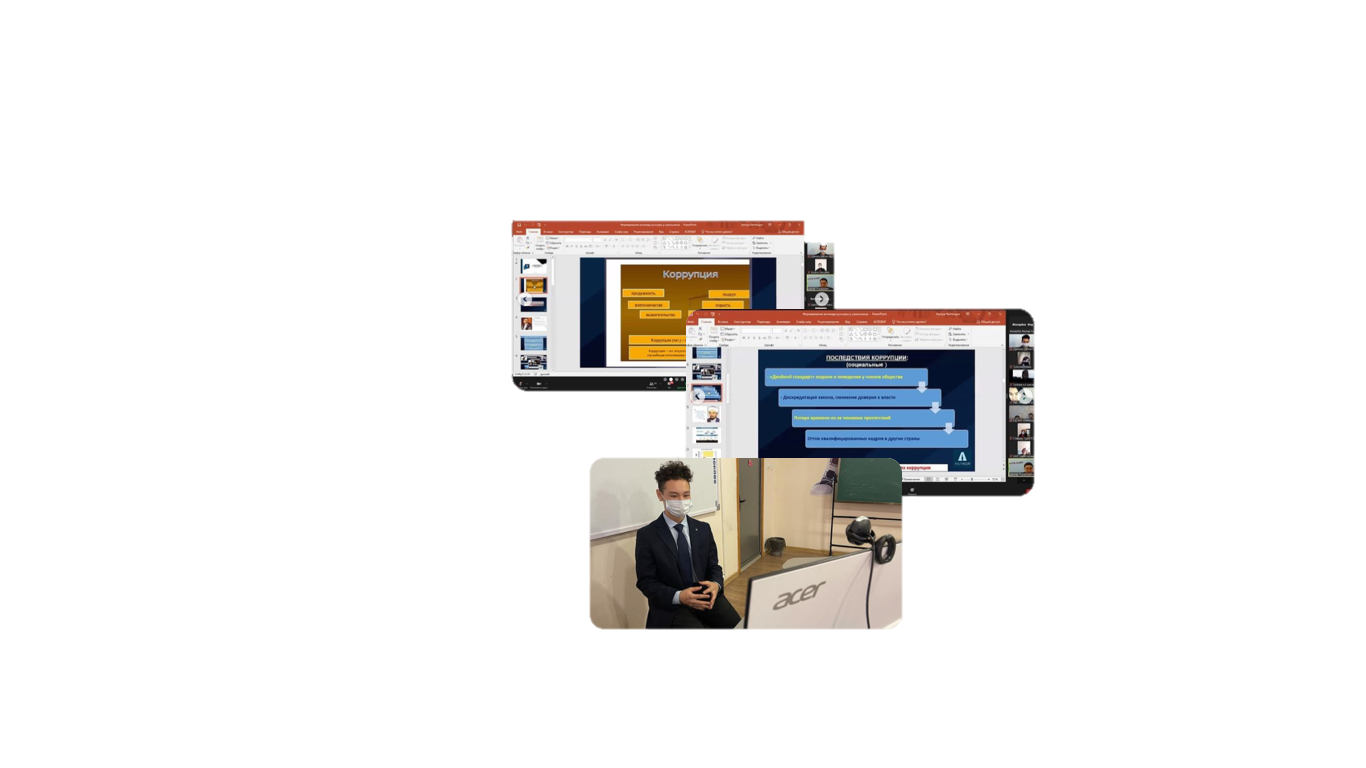 
27.01 Прошла онлайн встреча министров школьного парламента на которой были обсуждены современные проблемы общества и пути их решения, а именно коррупционные действия. Министр права и порядка защитил презентацию на тему «карта коррупционных правонарушений». Корру́пция (от лат. corrumpere — растлевать, лат. corruptio — подкуп, порча, растление, продажность, разложение) — термин, обозначающий обычно использование должностным лицом своих властных полномочий и доверенных ему прав, а также связанных с этим официальным статусом авторитета, возможностей, связей в целях личной выгоды, противоречащее законодательству и моральным установкам.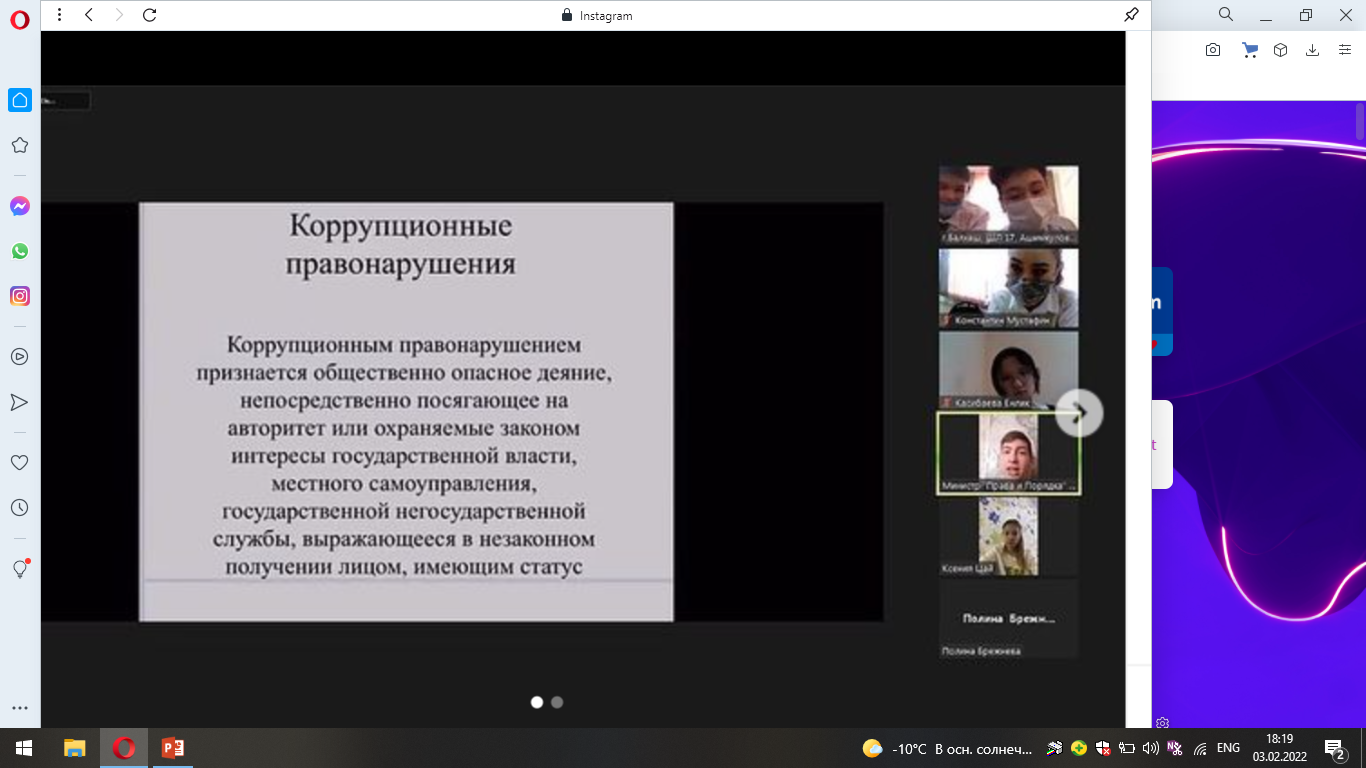 В феврале школьный клуб «Адал Ұрпақ» осуществил выпуск и раздачу листовок на тему: «Школа-территория закона». Члены клуба создали листовки на основе свобод правил школы и вручили их ученикам младшего и среднего звена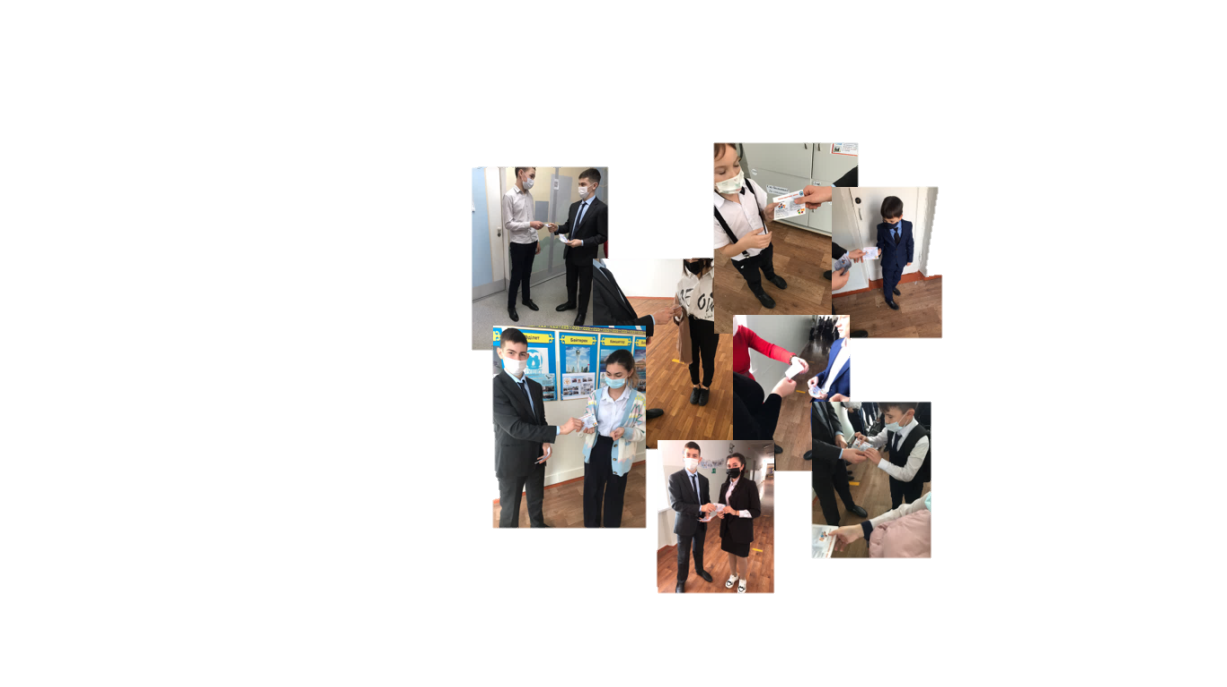 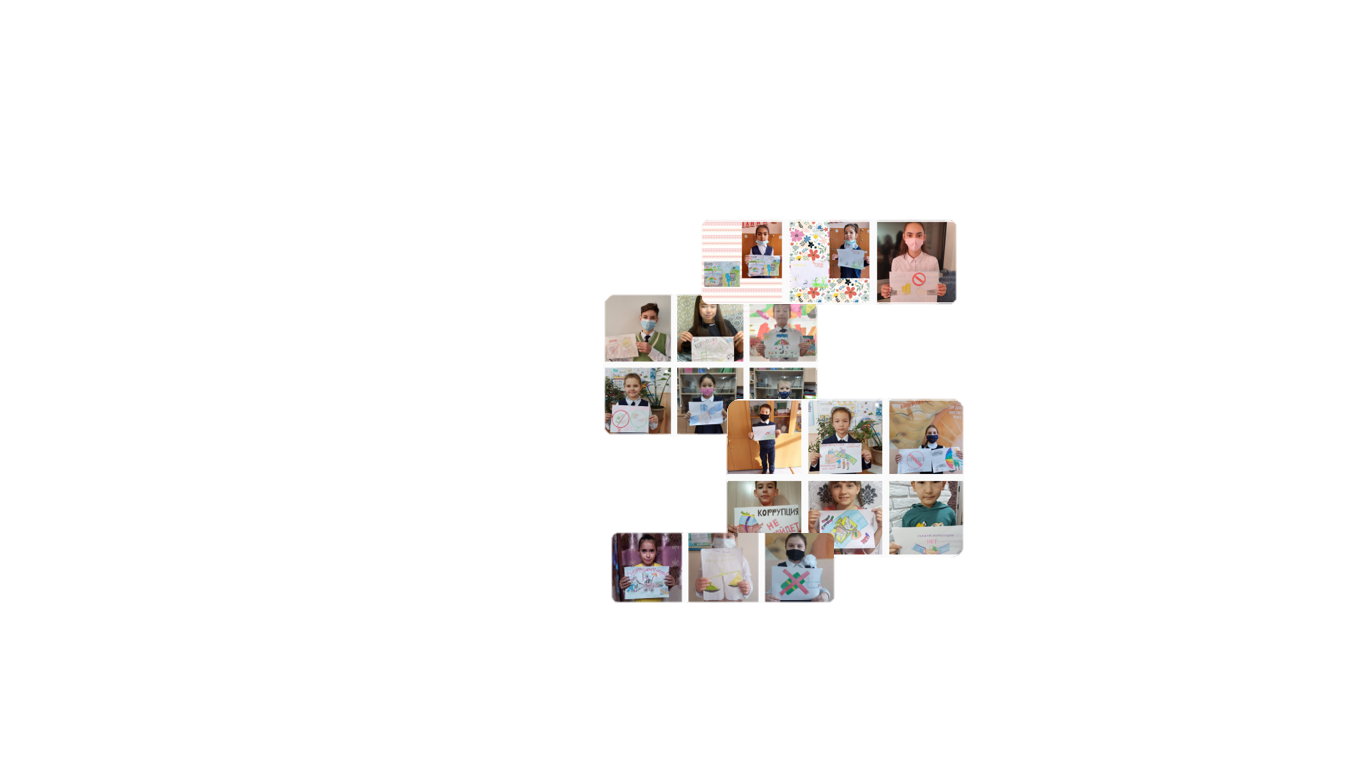 А также в феврале прошёл конкурс рисунков на тему «Нет коррупции» в которой принли участие учащиеся с 1-7 класс 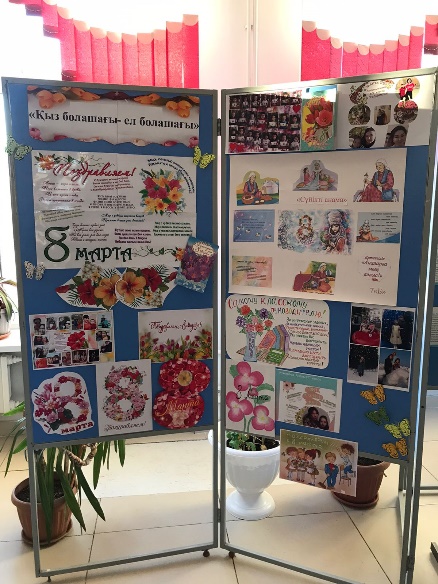 8 марта прекрасный праздник, который может являться поводом совсем не для праздничных действий. Праздники-это та пора, в которую происходит большое количество коррупционных действий, направленных на приобретение личной выгоды, в связи с чем в стенах школы была организована акция «Вместо букета открытка, вместо подарка поделка»В апреле КГУ «Школа-лицей им.А.Ермекова» заняла первое место в городском конкурсе видеороликов «Будущее без коррупции», где отразила все возможные последствия коррупционных действий и пути их предотвращения. Очень важно с раннего детства воспитывать в учащихся дух патриотизма и высокие моральные качества. 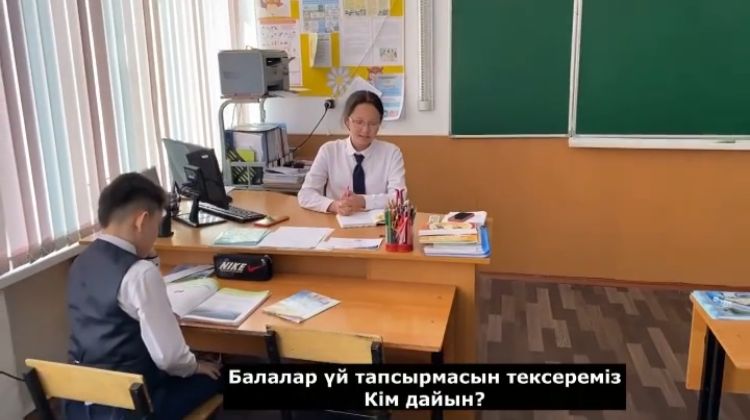 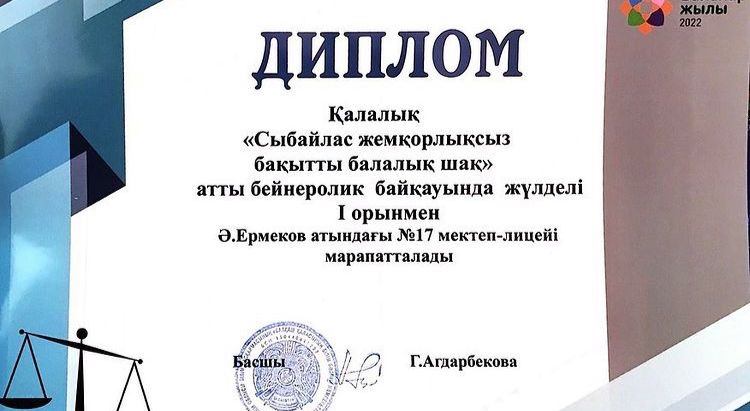 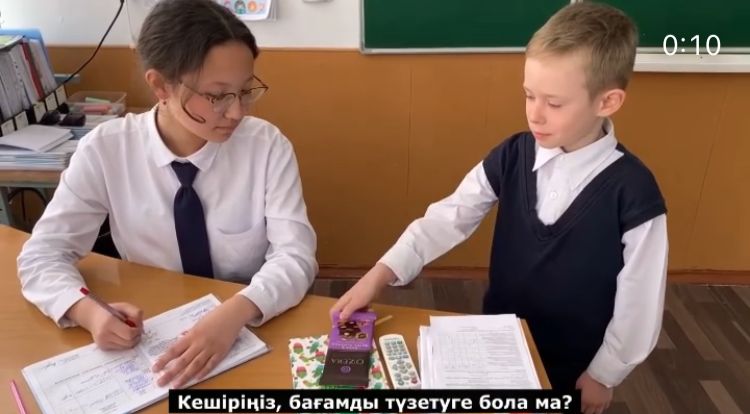 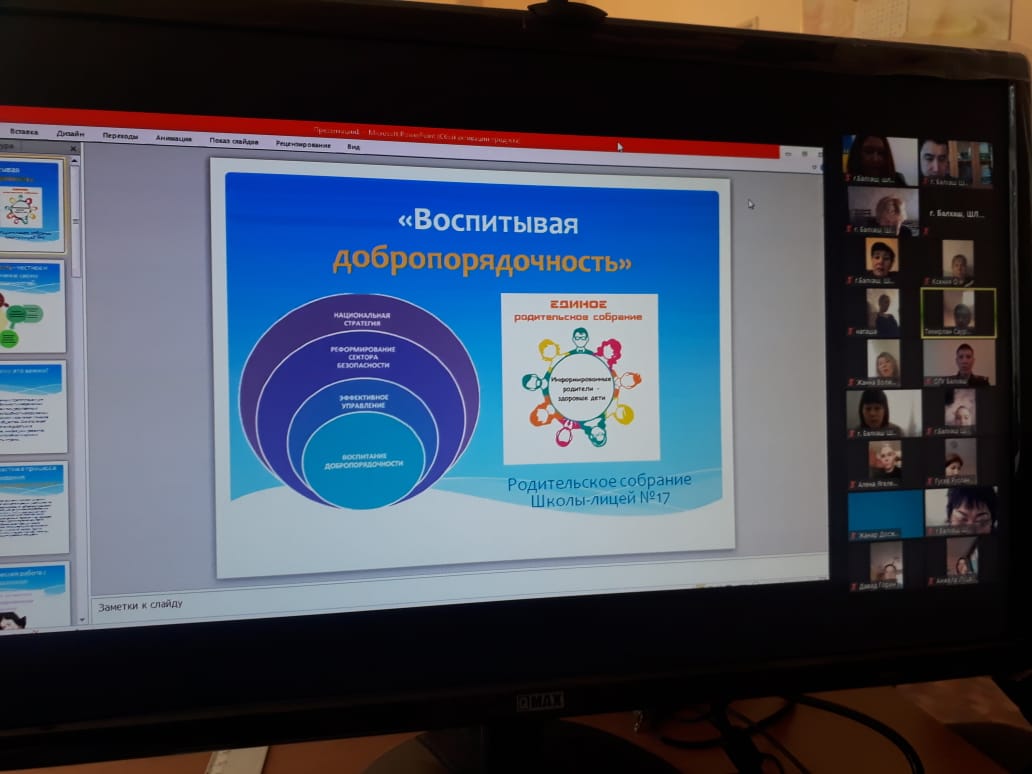 Встреча с прокурором города Балхаш.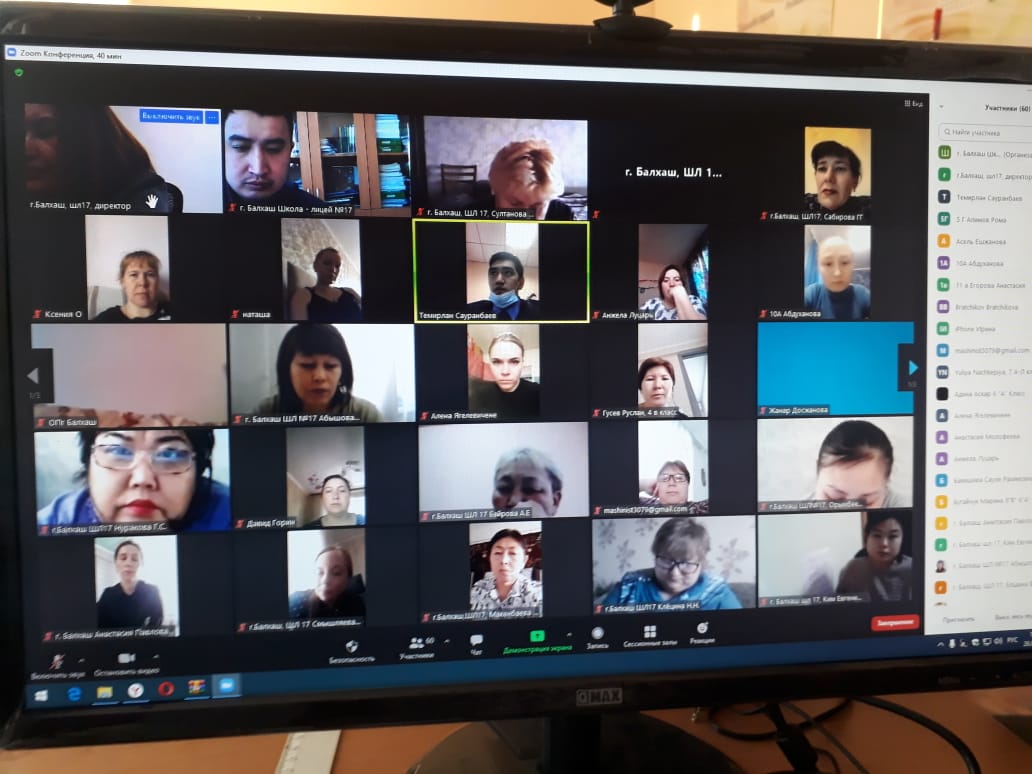 Выступление попечительского совета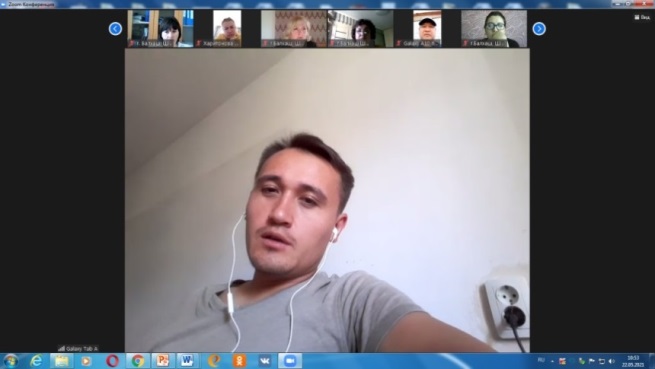 В школе есть уголок по антикоррупции, где есть стенлы : Скажи коррупции нетПарасатты азаматАдал ұрпақ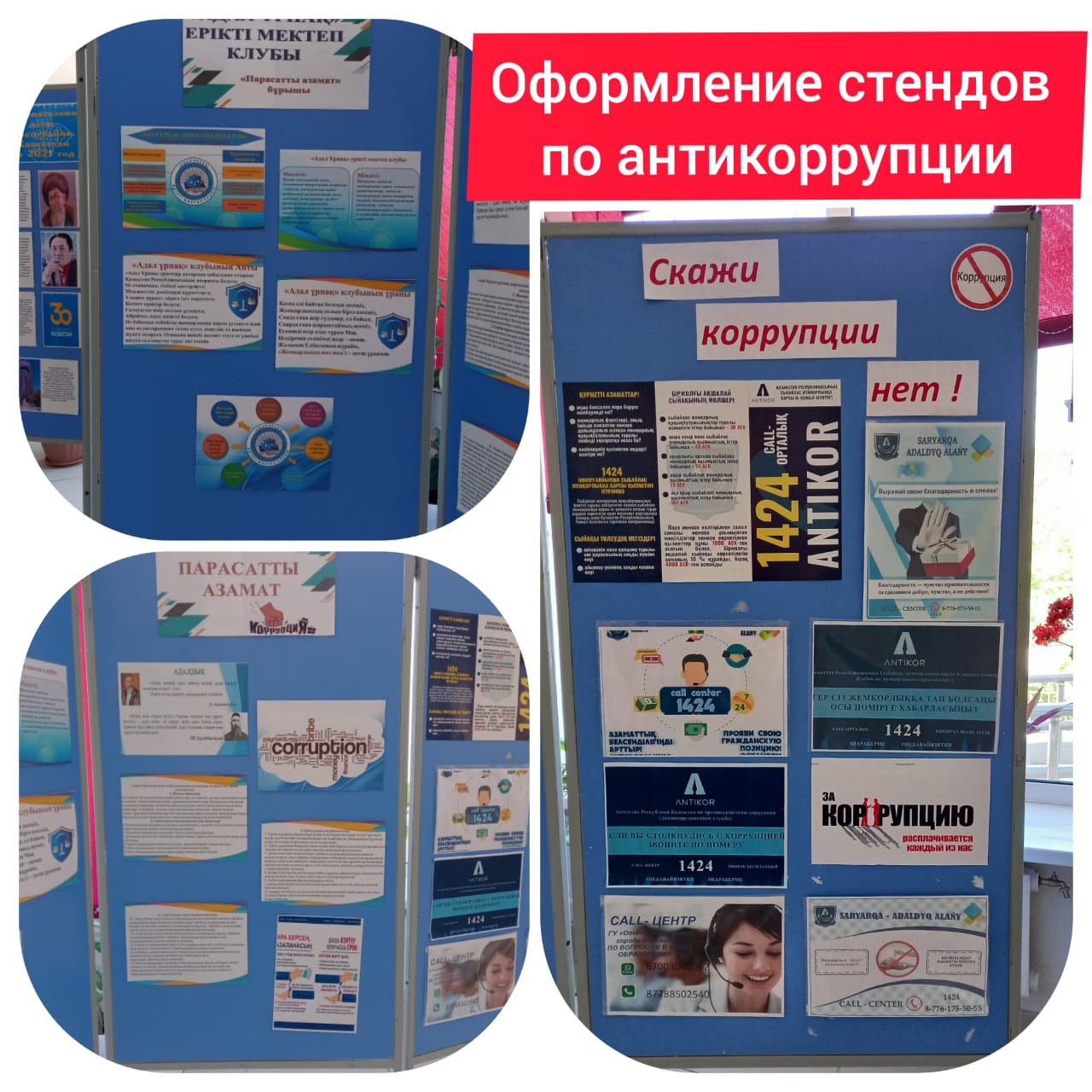 Решение:-        Продолжить работу по вопросу противодействия коррупции через родительские собрания и сайт школы;-               Активизировать взаимодействие с родителями, общественными организациями, другими институтами гражданского общества по вопросам антикоррупционной пропаганды;-    Продолжить формирование системы обучения и воспитания учащихся по антикоррупционному воспитанию на уроках обществознания, истории, литературы и при проведении внеурочных мероприятий.